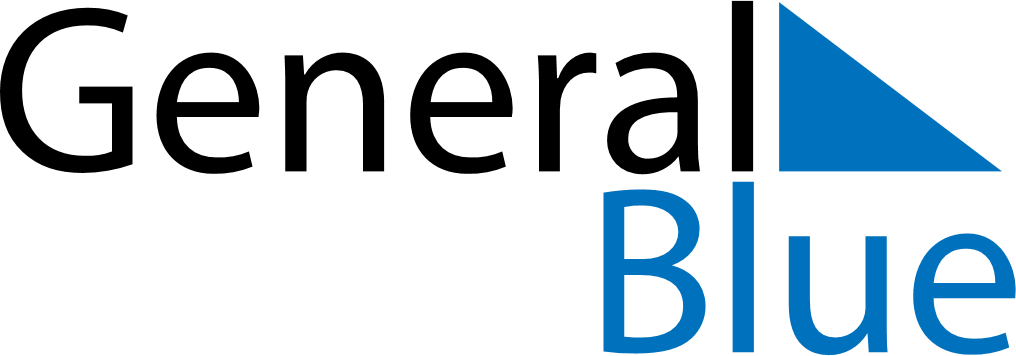 June 2029June 2029June 2029TogoTogoMondayTuesdayWednesdayThursdayFridaySaturdaySunday123456789101112131415161718192021222324Day of the Martyrs252627282930